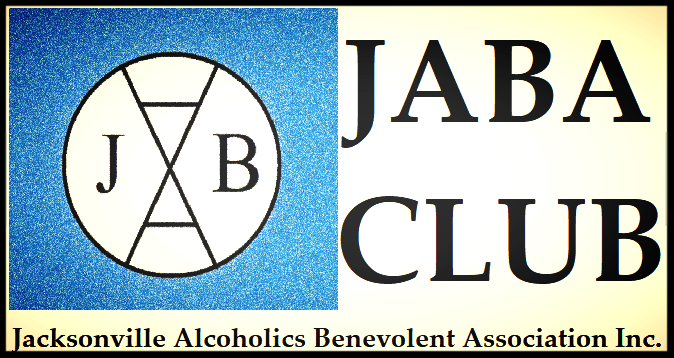 Call to Order and PrayerMeeting called to order at 7:15 pm with opening prayer by Tom G.AttendeesTom G., Todd L., Joe C., Kelly A., Vicki T., Randy Z., Kenny T., Jeff D.Directors not presentLisa F.Approval of Previous Minutes
Previous minutes emailed prior to meeting. Motion and voted to approve.
Reports
Budget initiative: Written policy to be completed and voted for approval for next meeting. Policy is to outline budgeting process, execution and procedures. Board motioned and voted to approve budgets for the following: Facilities budget is five hundred dollars per month. Events budget is varying. Executive Directors budget is three hundred dollars per month. Presidents authoritative amount is up to three thousand dollars. Treasurers report given by Kelly A. emailed prior to meeting.Executive Directors report given by Jeff D. emailed prior to meeting. Began discussion on fundraising done by Jeff D. and how proceeds will be spent for the good of the organization. Facilities report given by Kenny T. and Randy Z. Discussed repair issues. Discussed plans for new construction and remodeling to expand or improve halfway house. Board motioned and voted to approve changes to bank accounts.  All bank accounts will have Joe C., Tom G. and Kelly A. listed on the accounts. All previous Board Members will be removed from those accounts. Investment management given my Joe C. recommendation to transfer one thousand dollars to restricted reserve fund from operating reserve fund. Motioned and voted to approve.  Announcements
None
Other Business
Director Lisa F. submitted resignation letter, cited personal reasons.Vicki T. accepted board position. Motion and voted to approve. 
Adjournment
Meeting adjourned at 8:35 pmDATE:Wednesday, January 30, 2019TIME:7:15 pmLOCATION:3645 Spring Park Rd 32207SECRETARY APPROVAL:
(Signature & Date)Joe calabro 1-30-19